5N 1K ETKİNLİĞİAslan, kurt ve tilki arkadaş olup ormanda avlanmaya çıkmışlar. Günün sonunda, bir öküz, bir keçi ve bir de tavşan avlayan kafadarlar avlarını bir mağaraya getirmişler. Aslan kurda dönerek “Hadi bakalım!” demiş. “Şu hayvanları paylaştır da karnımızı doyuralım.” Demiş.
    Kurt ezile büzüle: “Ey büyük sultanım.” Demiş. “Şu öküzü siz buyurun, keçi benim, tavşanda tilki kardeşin olsun.” Demiş.    Aslan birden çok kızmış. Ve “Bre küstah!” demiş. Sen kim oluyorsun? Ben varken sana pay etmek düşer mi?” Sonra da bir pençe darbesiyle kurdu yere sermiş. Bu kez tilkiye dönüp “Öyle aval aval bakma da paylaştır şu avları bakalım.” Demiş.     Tilki “Pay etmek haddim değil ama madem emir buyurdunuz söyleyeyim. Tavşan sabah kahvaltınız, öküz öğle yemeğiniz olur. Keçiyi de akşam yersiniz.” Demiş.    Aslan bu paylaştırmadan çok hoşlanmış ve tilkiye, bu kadar adil bir paylaştırmayı nereden öğrendiğini sormuş. Tilki de: “Yüce efendim!” demiş. “Şu haddini bilmez kurdun halinden öğrendim.” Demiş.SORULARI  METNE GÖRE CEVAPLANDIRALIMParçada kim anlatılmaktadır?Parçaya göre nerede avlanmışlar?Aslan kurdu neden öldürmüş?Parçada gore kurt, nasıl bir paylaştırma yapmış?Parçaya göre ne zaman avlanmaya çıkmışlar?Aslan, kurda  ne yapmış? Aşağıdaki  cümlelerin  hangisinde  hem  zaman  hem de  olayın  geçtiği  yer  belirtilmiştir?a-) Akşam olunca orman yolunda yürüyüşü çıktık.b-) Bugün  babamın  eski arkadaşları  gelecek.c-) Okul bahçesinde oynadıktan sonra ağaçların altında dinlendik.8.) “Dün  size  gelecektik  ……………annem  hastalandı.”Yukarıdaki  cümlede  noktalı yere  hangisi  yazılamaz?a-) veya        b-) fakat          c-) ancak9.)Aşağıdaki  tarihlerden hangisi doğru yazılmıştır?a-) 12  nisan  2013  Cuma         			b-) 30  aralık  2013  Perşembe        c-) 18  Eylül  2013  Perşembe10.) “Mustafa(  ) Ömer (  ) Alperen ve Arif  sinemaya   gidecekler  mi(  )”Yukarıdaki  cümlede  (  ) olan yerlere sırasıyla hangi noktalama işaretleri konulmalıdır?a-) ( , ) ( , ) ( , )      		  b-) ( , ) ( , ) ( ? )      	   c-) ( , ) ( , ) ( . )  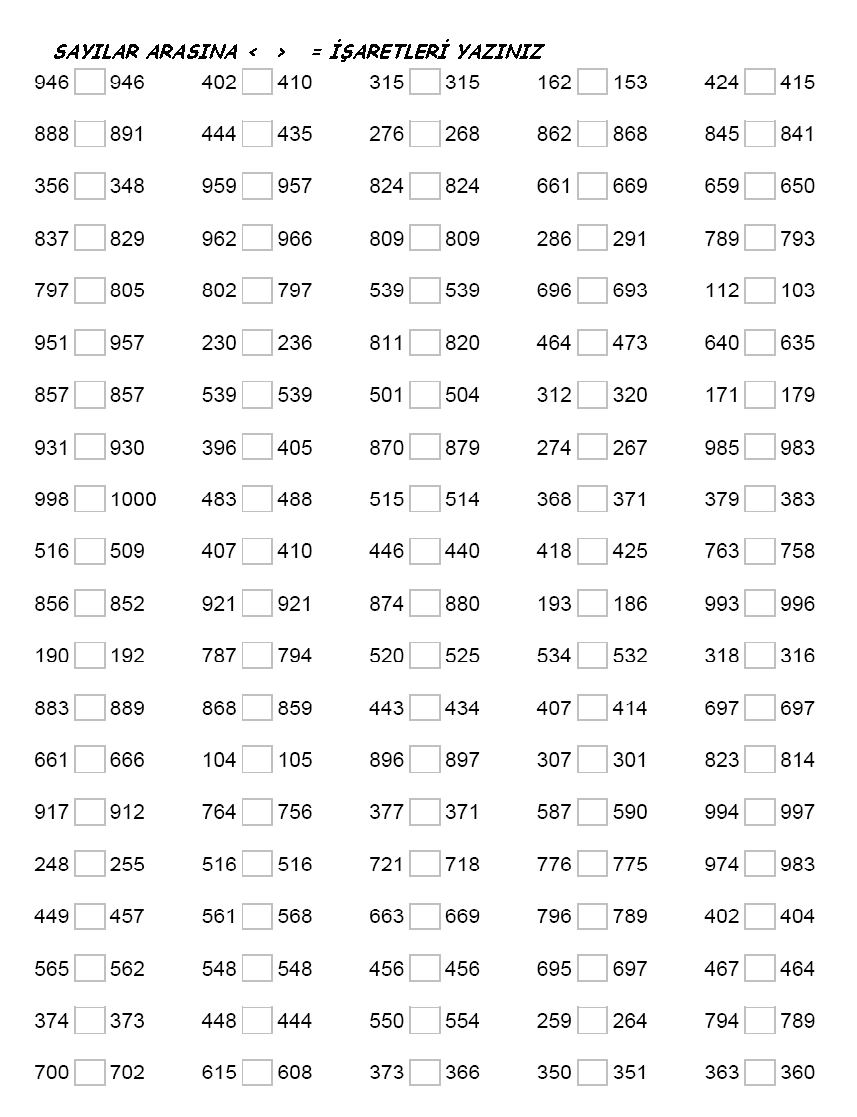 